    О внесении изменений  в  распоряжение администрации   Алатырского муниципального   округа  от 30.12.2022  № 291. Внести изменения в распоряжение администрации Алатырского муниципального округа от 30.12.2022 № 29 , изложив перечень муниципальных программ Алатырского муниципального округа в новой редакции, согласно приложению.2. Разместить настоящее распоряжение на официальном сайте администрации Алатырского муниципального округа в сети Интернет.3.     Контроль  за исполнением настоящего распоряжения возложить на отдел экономики и муниципального имущества администрации Алатырского муниципального округа.Глава Алатырского  муниципального округа                                                                         Н.И. Шпилевая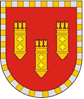 АДМИНИСТРАЦИЯ АЛАТЫРСКОГО МУНИЦИПАЛЬНОГО ОКРУГАЧУВАШСКОЙ РЕСПУБЛИКИРАСПОРЯЖЕНИЕ03.02.2023 № 147г. АлатырьУЛАТӐР МУНИЦИПАЛИТЕТ ОКРУГӖН АДМИНИСТРАЦИЙӖЧӐВАШ РЕСПУБЛИКИНХУШУ                 03.02.2023 №147Улатӑр г.